知识产权与遗传资源、传统知识和民间文学艺术
政府间委员会第二十九届会议2016年2月15日至19日，日内瓦土著和当地社区专家小组通知秘书处编拟的文件1.	知识产权与遗传资源、传统知识和民间文学艺术政府间委员会(“委员会”)在第七届会议上议定：“紧接在委员会开始举行会议之前，先举行为期半天的专家小组报告会，由当地或土著社区的代表主持。”自2005年以来，在委员会召开每届会议之前，均举行过此种专家小组会议。2.	第二十九届会议专家小组会议的主题是：“知识产权、遗传资源与相关传统知识：土著和当地社区的视角”。3.	附件中载有本次专家小组会议的临时日程安排。［后接附件］专家小组临时日程安排[附件和文件完]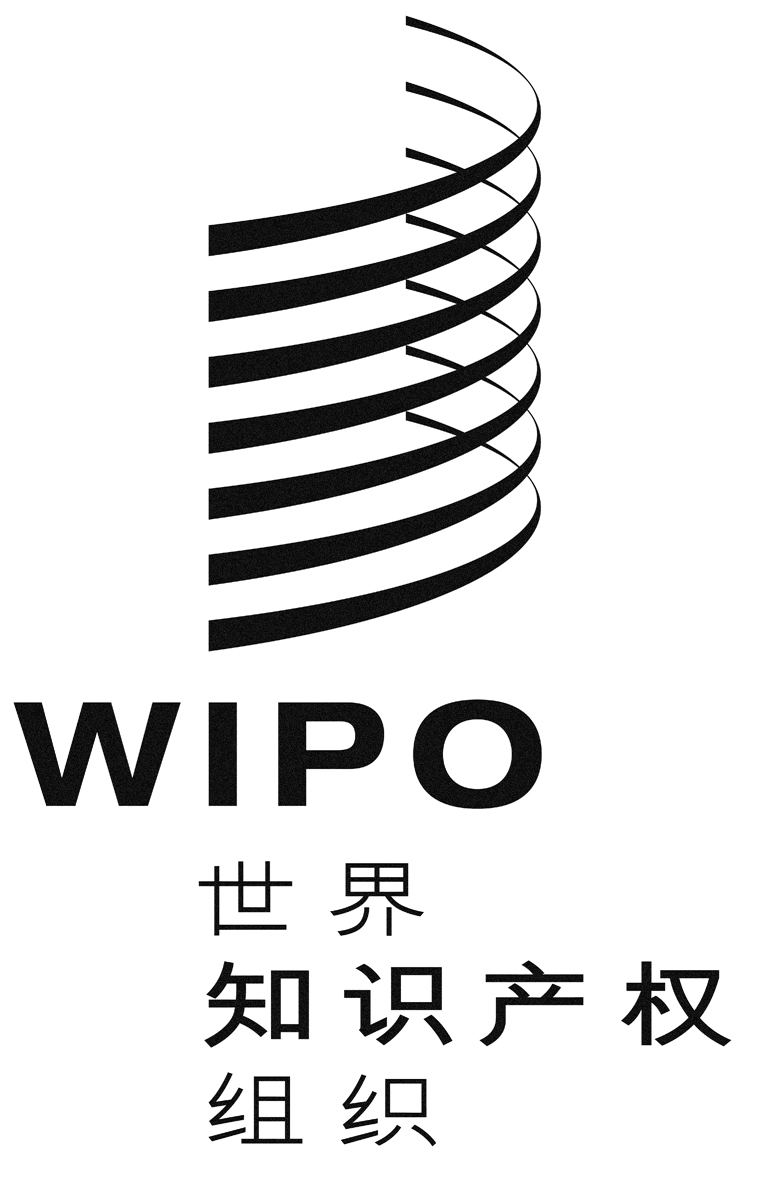 CWIPO/GRTKF/IC/29/inf/5WIPO/GRTKF/IC/29/inf/5WIPO/GRTKF/IC/29/inf/5原 文：英文原 文：英文原 文：英文日 期：2015年12月23日  日 期：2015年12月23日  日 期：2015年12月23日  2016年2月15日(星期一)11:00开幕主席——(待WIPO土著磋商论坛确定)11:00–11:20主旨发言人：Victoria Tauli Corpuz女士，联合国土著人民权利特别报告员，菲律宾11:20–11:40评论人：Preston Hardison先生，政策分析师，美利坚合众国图拉利普部落11:40–12:00评论人：Pita Kalesita Niubalavu先生，Oceanica知识产权律师事务所首席律师，斐济12:00–12:15自由讨论，专家小组闭幕